УТВЕРЖДЕНОРешением общего собрания членов НП «УрСО АУ» Протокол № 10 от 24.05.2012 г.с изменениями, утвержденными решением Общего собрания членов НП «УрСО АУ» Протокол № 15 от 19.05.2015 г.с изменениями, утвержденными решением Общего собрания членов Союза «УрСО АУ» Протокол № 20 от 20.04.2017 г.с изменениями, утвержденными решением Общего собрания членов Союза «УрСО АУ» Протокол № 23 от 25.04.2019 г.с изменениями, утвержденными решением Общего собрания членов Союза «УрСО АУ» Протокол № 27 от 26.04.2021 г.ПОЛОЖЕНИЕо ПОРЯДКЕ РАССМОТРЕНИЯ ДЕЛ ДИСЦИПЛИНАРНОЙ КОМИССИЕЙСОЮЗА «УРАЛЬСКАЯ САМОРЕГУЛИРУЕМАЯ ОРГАНИЗАЦИЯ АРБИТРАЖНЫХ УПРАВЛЯЮЩИХ» (СОЮЗА «УРСО АУ»), МЕРАХ ДИСЦИПЛИНАРНОГО ВОЗДЕЙСТВИЯ И ПОРЯДКЕ И ОСНОВАНИЯХ ИХ ПРИМЕНЕНИЯ1. ПОРЯДОК РАССМОТРЕНИЯ ДЕЛ ДИСЦИПЛИНАРНОЙ КОМИССИЕЙ1.1. Основанием для рассмотрения дел о применении в отношении членов саморегулируемой организации мер дисциплинарного воздействия является поступление в Дисциплинарную комиссию материалов проверок деятельности арбитражных управляющих, проведенных специализированным органом, осуществляющим контроль за соблюдением членами Союза требований к осуществлению профессиональной деятельности, а также иных обращений по фактам нарушения членами Союза федерального законодательства, Устава Союза «УрСО АУ», стандартов и правил профессиональной деятельности Союза.1.2.   При рассмотрении дел о применении в отношении членов саморегулируемой организации мер дисциплинарного воздействия установлению подлежат только факты, которые указаны в материалах, послуживших основанием для обращения в Дисциплинарную комиссию.1.3. Заседание Дисциплинарной комиссии правомочно, если в нем участвуют более половины членов Дисциплинарной комиссии.1.4. Заседания Дисциплинарной комиссии являются открытыми. На заседания Дисциплинарной комиссии приглашается арбитражный управляющий, в отношении которого рассматриваются поступившие материалы. При рассмотрении материалов проверок по поступившим в Союз заявлениям, представление прокуратуры, жалобам на заседание Дисциплинарной комиссии приглашается заявитель жалобы. Неявка указанных лиц на заседание Дисциплинарной комиссии не является основанием для переноса заседания или отказа в рассмотрения дела.1.5. Уведомление лиц, имеющих право на участие в заседании Дисциплинарной комиссии, членов Союза, в отношении которых рассматриваются дела о применении мер дисциплинарного воздействия, осуществляется посредством почтовой, телефонной, факсимильной связи, а также путем направления уведомления на личный адрес электронной почты в информационно-телекоммуникационной сети Интернет.1.6. В ходе разбирательства по принятым к рассмотрению материалам проверок члены Дисциплинарной комиссии могут истребовать дополнительные материалы. 1.7. При рассмотрении материалов проверок, иных обращений  и прилагаемых к ним материалов Дисциплинарная комиссия проводит консультации и переговоры с заинтересованными сторонами,  проводит анализ представленных материалов, а также  полное, всестороннее и объективное разбирательство.1.8. В 10-дневный срок со дня поступления акта проверки и иных обращений Дисциплинарная комиссия должна рассмотреть представленные материалы и принять соответствующее решение.2. ПРИНЯТИЕ РЕШЕНИЙ ДИСЦИПЛИНАРНОЙ КОМИССИЕЙ2.1. По результатам рассмотрения представленных на заседание комиссии материалов проверок деятельности арбитражных управляющих и иных обращений могут быть приняты следующие решения: о неприменении мер дисциплинарного воздействия;  о вынесении предписания, обязывающего члена саморегулируемой организации устранить выявленные нарушения;о вынесении предупреждения арбитражному управляющему;наложение на члена саморегулируемой организации штрафа; о непредставлении кандидатуры члена саморегулируемой организации в арбитражный суд для назначения арбитражным управляющим в деле о банкротстве;    об увеличении количества часов на повышение уровня профессиональной подготовки арбитражного управляющего;о рекомендации об исключении лица из членов саморегулируемой организации, подлежащая рассмотрению и утверждению Советом Союза «УрСО АУ».2.2. Каждый член Дисциплинарной комиссии обладает одним голосом. В случае равенства голосов голос Председателя Дисциплинарной комиссии является решающим.2.3. Решения о неприменении мер дисциплинарного воздействия, о вынесении предписания, обязывающего члена саморегулируемой организации устранить выявленные нарушения, о вынесении предупреждения арбитражному управляющему, о наложении на члена саморегулируемой организации штрафа, о непредставлении кандидатуры члена саморегулируемой организации в арбитражный суд для назначения арбитражным управляющим в деле о банкротстве, об увеличении количества часов на повышение уровня профессиональной подготовки арбитражного управляющего принимаются большинством голосов членов Дисциплинарной комиссии и вступают в силу с момента их принятия.Решение о рекомендации об исключении лица из членов саморегулируемой организации, подлежащее рассмотрению и утверждению Советом Союза «УрСО АУ», может быть принято не менее чем семьюдесятью пятью процентами голосов членов Дисциплинарной комиссии.Члены Дисциплинарной комиссии, не согласные с принятым решением, вправе составить и приложить к принятому решению особое мнение, являющееся составной частью указанного решения.2.4. Решения Дисциплинарной комиссии оформляются в виде протокола  заседания комиссии, подписываемого Председателем и секретарем комиссии. Протокол заседания комиссии должен быть оформлен в течение двух рабочих дней со дня заседания комиссии. Союз «УрСО АУ» в течение двух рабочих дней со дня принятия Дисциплинарной комиссией решения о применении мер дисциплинарного воздействия в отношении члена саморегулируемой организации направляет выписки из протокола заседания комиссии члену Союза, а также лицу, направившему жалобу, по которой принято такое решение посредством почтовой, телефонной, факсимильной связи, а также путем направления уведомления на личный адрес электронной почты в информационно-телекоммуникационной сети Интернет. Выписки из протокола заседания комиссии о принятом решении по результатам рассмотрения представленных в комиссию материалов проверок деятельности арбитражного управляющего и иных обращений также направляются в Управление контроля деятельности арбитражных управляющих Союза.3. МЕРЫ ОТВЕТСТВЕННОСТИ, ПРИМЕНЯЕМЫЕ К ЧЛЕНАМ СОЮЗА3.1. Вынесение предписания, обязывающего члена саморегулируемой организации устранить выявленные нарушения 3.1.1. Решение о вынесении предписания об устранении выявленных нарушений и устанавливающее сроки устранения таких нарушений может быть принято в следующих случаях: - выявления нарушений в действиях арбитражного управляющего требований и условий осуществления своей профессиональной деятельности, если возможность устранения установленных нарушений не утрачена;- нарушение сроков оплаты членских взносов, предусмотренных внутренними документами Союза «УрСО АУ», более чем на один месяц;- выявления нарушений членом Союза Устава Союза «УрСО АУ», Стандартов и правил профессиональной деятельности Союза и решений органов управления Союза, если возможность устранения установленных нарушений не утрачена. 3.1.2. По каждому нарушению оформляется предписание (приложение № 1), в котором обязательно указываются: - порядковый номер предписания;- дата и место его составления; - сведения о выявленных нарушениях; - предписание об устранении выявленных нарушений и срок, в течение которого арбитражный управляющий обязан устранить нарушения, повлекшие за собой принятие данного решения. Срок устранения нарушения не может превышать шести месяцев; - сведения об ознакомлении или об отказе в ознакомлении с данным предписанием.Предписание об устранении выявленных нарушений подписывается председателем Дисциплинарной комиссии, а в случае его отсутствия на заседании Дисциплинарной комиссии - заместителем председателя Дисциплинарной комиссии.3.1.3. Предписание об устранении выявленного нарушения вручается арбитражному управляющему под роспись или направляется почтовым отправлением с уведомлением о вручении в течение трех рабочих дней со дня принятия Дисциплинарной комиссией решения о применении данной меры дисциплинарного воздействия в отношении члена саморегулируемой организации.3.1.4. По истечении срока, в течение которого арбитражный управляющий обязан устранить выявленные нарушения, арбитражный управляющий обязан представить в Дисциплинарную комиссию письменный отчет о выполнении вынесенного ему предписания. 3.1.5. Предписание об устранении выявленных нарушений может быть вынесено как самостоятельная мера ответственности либо в совокупности с предупреждением, уплатой штрафа или непредставлении кандидатуры арбитражного управляющего в арбитражный суд для утверждения в качестве арбитражного управляющего. 3.2. Вынесение предупреждения 3.2.1. Арбитражному управляющему может быть вынесено предупреждение в случаях:- выявления нарушений в действиях арбитражного управляющего требований и условий осуществления своей профессиональной деятельности, если возможность устранения установленных нарушений утрачена; - грубого нарушения арбитражным управляющим требований федерального законодательства, вследствие чего существенно ущемлены права и законные интересы должника и его кредиторов, а также государственные интересы;- невыполнения членом Союза предписаний и решений государственных органов, вынесенных в его адрес, в соответствии с компетенцией этих органов, установленной законодательством РФ;- представления Союзу неполных и (или) недостоверных данных и информации либо непредставления Союзу информации и документов в установленные сроки, в том числе непредставление документов для проведения плановых и внеплановых проверок его деятельности;- повторного нарушения, если ранее члену Союза было вынесено предписание об устранении аналогичного нарушения; - выявления нарушения, за которое налагается штраф.3.2.2. Предупреждение должно содержать точное определение выявленного нарушения.3.3. Наложение на члена саморегулируемой организации штрафа 3.3.1. Мера дисциплинарного воздействия в виде штрафа применяется к члену Союза в случаях: -  непредставления в срок, указанный в запросе Союза, письменной информации, справки, объяснения, материалов и иных документов, необходимых для проведения контроля профессиональной деятельности арбитражных управляющих; - привлечения для обеспечения возложенных на арбитражного управляющего члена Союза обязанностей в деле о банкротстве лица, не аккредитованного при Союзе;- за не устранение членом Союза нарушения в срок, указанный в предписании об устранении нарушения;- несвоевременное представление документов, подтверждающих соблюдение обязательных условий членства в саморегулируемой организации;- несвоевременное представление документов и материалов, являющихся основанием для представления в арбитражный суд кандидатуры арбитражного управляющего либо информации о соответствии указанной кандидатуры требования              ФЗ «О несостоятельности (банкротстве)».3.3.2. До вынесения решения о наложении штрафа выносится предупреждение.3.3.3. Штраф устанавливается в следующих размерах:	- за непредставление в срок, указанный в запросе Союза, письменной информации, справки, объяснения, материалов и иных документов, необходимых для проведения контроля профессиональной деятельности арбитражных управляющих – в размере двух тысяч рублей; - за привлечение для обеспечения возложенных на арбитражного управляющего члена Союза обязанностей в деле о банкротстве лица, не аккредитованного при Союзе – в размере тридцати тысяч рублей за каждое привлеченное лицо в ходе проведения одной процедуры банкротства.- за не устранение членом Союза нарушения в срок, указанный в предписании об устранении нарушения – в размере трех тысяч рублей;- за несвоевременное представление документов, подтверждающих соблюдение обязательных условий членства в саморегулируемой организации - в размере пяти тысяч рублей;- за несвоевременное представление документов и материалов, являющихся основанием для представления в арбитражный суд кандидатуры арбитражного управляющего либо информации о соответствии указанной кандидатуры требования          ФЗ «О несостоятельности (банкротстве)» - в размере одной тысячи рублей.3.3.4 Основанием для уплаты штрафа является решение Дисциплинарной комиссии, оформленное протоколом заседания Дисциплинарной комиссии.3.3.5.	Штраф должен быть уплачен членом саморегулируемой организации в течение четырнадцати рабочих дней с даты получения выписки из протокола заседания Дисциплинарной комиссии. 3.3.6. Денежные средства, полученные в результате наложения на члена Союза штрафа, подлежат зачислению в компенсационный фонд Союза. 3.3.7. Штраф может применяться в совокупности с иными мерами дисциплинарного воздействия. 3.4. Непредставление кандидатуры члена саморегулируемой организации в арбитражный суд для назначения арбитражным управляющим в деле о банкротстве3.4.1. Решение Дисциплинарной комиссии о непредставлении кандидатуры   арбитражного управляющего в   арбитражный суд для утверждения в качестве арбитражного управляющего может быть принято Дисциплинарной комиссией в случаях:- повторное нарушение требований внутренних положений, связанных с использованием услуг не аккредитованных при Союзе лиц;- неуплата штрафа, наложенного Дисциплинарной комиссией на арбитражного управляющего за аналогичное нарушение;- невыполнения арбитражным управляющим вынесенных Дисциплинарной комиссией в его адрес предписаний об устранении выявленных нарушений;- нарушения сроков представления Дисциплинарной комиссии отчета об исполнении предписания об устранении нарушений;- принятия Дисциплинарной комиссией решения о вынесении на рассмотрение и утверждение Совета Союза вопроса об исключении арбитражного управляющего из членов саморегулируемой организации.3.4.2. В решении о непредставлении кандидатуры   арбитражного управляющего в   арбитражный суд для утверждения в качестве арбитражного управляющего устанавливается срок, который не может превышать шести месяцев. 3.4.3. В случае устранения членом Союза обстоятельств, послуживших основанием для непредставления кандидатуры   арбитражного управляющего в   арбитражный суд для утверждения в качестве арбитражного управляющего, Дисциплинарная комиссия принимает решение об отмене решения о непредставлении кандидатуры   арбитражного управляющего в   арбитражный суд для утверждения в качестве арбитражного управляющего. Отмена решения осуществляется Дисциплинарной комиссией на основании заявления члена Союза с приложением отчета о мерах, принятых заявителем в целях устранения обстоятельств, послуживших основанием для принятия решения о непредставлении кандидатуры   арбитражного управляющего в   арбитражный суд для утверждения в качестве арбитражного управляющего.3.5. Рекомендация об исключении лица из членов саморегулируемой организации3.5.1 Неисполнение или ненадлежащее исполнение арбитражным управляющим обязанностей, установленных законодательством Российской Федерации, Уставом Союза «УрСО АУ», а также стандартов и правил Союза может служить основанием для исключения арбитражного управляющего из членов саморегулируемой организации.3.5.2. Решение о вынесении на рассмотрение Совета Союза вопроса об исключении арбитражного управляющего из членов саморегулируемой организации может быть принято Дисциплинарной комиссией в случае нарушения арбитражным управляющим требований Федерального закона «О несостоятельности (банкротстве)», других федеральных законов, иных нормативных  правовых актов Российской Федерации, федеральных стандартов, стандартов и правил профессиональной деятельности, не устраненным в установленный саморегулируемой организацией срок или носящим неустранимый характер.3.5.3. До утверждения Советом Союза решения об исключении арбитражного управляющего из саморегулируемой организации, Дисциплинарная комиссия принимает решение о непредставлении кандидатуры арбитражного управляющего в   666арбитражный суд для утверждения в качестве арбитражного управляющего.3.5.4. Решение об исключении лица из саморегулируемой организации вступает в силу с момента его утверждения Советом Союза.3.6. Увеличение количества часов на повышение уровня профессиональной подготовки арбитражного управляющегоДля арбитражных управляющих в течение календарного года неоднократно (два и более раз) привлекаемых к административной, дисциплинарной и (или) иному виду ответственности, связанной с неисполнением или ненадлежащим исполнением обязанностей арбитражного управляющего, по решению Дисциплинарной комиссии количество часов, отведенных Положением об организации повышения уровня профессиональной подготовки членов Союза «УрСО АУ», может быть увеличено.Увеличение количества часов на повышение уровня профессиональной подготовки может быть вынесено как самостоятельная мера ответственности либо в совокупности с иными мерами дисциплинарного воздействия.4. ОБЖАЛОВАНИЕ РЕШЕНИЙ ДИСЦИПЛИНАРНОЙ КОМИССИИ4.1. Решения Дисциплинарной комиссии могут быть обжалованы в Совете Союза.Арбитражный управляющий, в отношении которого Дисциплинарной комиссией вынесено решение, в течение 7 дней с даты получения уведомления о принятом решении вправе направить на имя Председателя Совета Союза соответствующее заявление. 4.2. Совет Союза путём принятия решения простым большинством голосов вправе изменить или отменить меру ответственности, предложенную Дисциплинарной комиссией, а также направить жалобу или обращение на дополнительное разбирательство в Дисциплинарную комиссию Союза.4.3. Решения Совета Союза могут быть обжалованы в Общее собрание членов саморегулируемой организации.5. ЗАКЛЮЧИТЕЛЬНЫЕ ПОЛОЖЕНИЯ5.1. Настоящее Положение вступает в силу с момента принятия соответствующего решения Общим собранием членов Союза «УрСО АУ». С момента вступления в силу настоящего Положения утрачивает силу Положение «О Порядке рассмотрения дел Дисциплинарной комиссией Союза «Уральская саморегулируемая организация арбитражных управляющих», мерах дисциплинарного воздействия и порядке и основаниях их применения» от 25.04.2019 (Протокол № 23).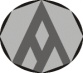 Союз«Уральская саморегулируемая организация арбитражных управляющих»(Союз «УрСО АУ»)ПРЕДПИСАНИЕ №___ОБ УСТРАНЕНИИ НАРУШЕНИЯ«__» ____________ 20__ г.                                                                                  г. ЕкатеринбургПри проведении проверки профессиональной деятельности арбитражного управляющего ________________________________________________________________,были обнаружены следующие нарушения: ________________________________________.В соответствии со ст. 22 Федерального закона от 26.10.2002 № 127-ФЗ                                      «О несостоятельности (банкротстве)», п. 3.1.1. Положения о порядке рассмотрения дел дисциплинарной комиссией Союза «Уральская саморегулируемая организация арбитражный управляющих» (Союза "УрСО АУ"), мерах дисциплинарного воздействия и порядке и основаниях их применения  и на основании решения Дисциплинарной комиссии Союза «Уральская саморегулируемая организация арбитражных управляющих» (протокол заседания Дисциплинарной комиссии №___ от _____________), Вам предписывается осуществить мероприятия по устранению нарушения в срок до «__»______ 20__ г.					Отчет об устранении выявленного нарушения предоставить в Союз «Уральская саморегулируемая организация арбитражных управляющих» по адресу: 620014,                     г. Екатеринбург, ул. Вайнера, д. 13, лит. Е.Председатель Дисциплинарной комиссии:_____________________________________________________________________________             (Ф.И.О.)                     (подпись)             			(дата)Предписание получено:________________________________________________________________________       (Ф.И.О.)                     (подпись)            			 (дата)